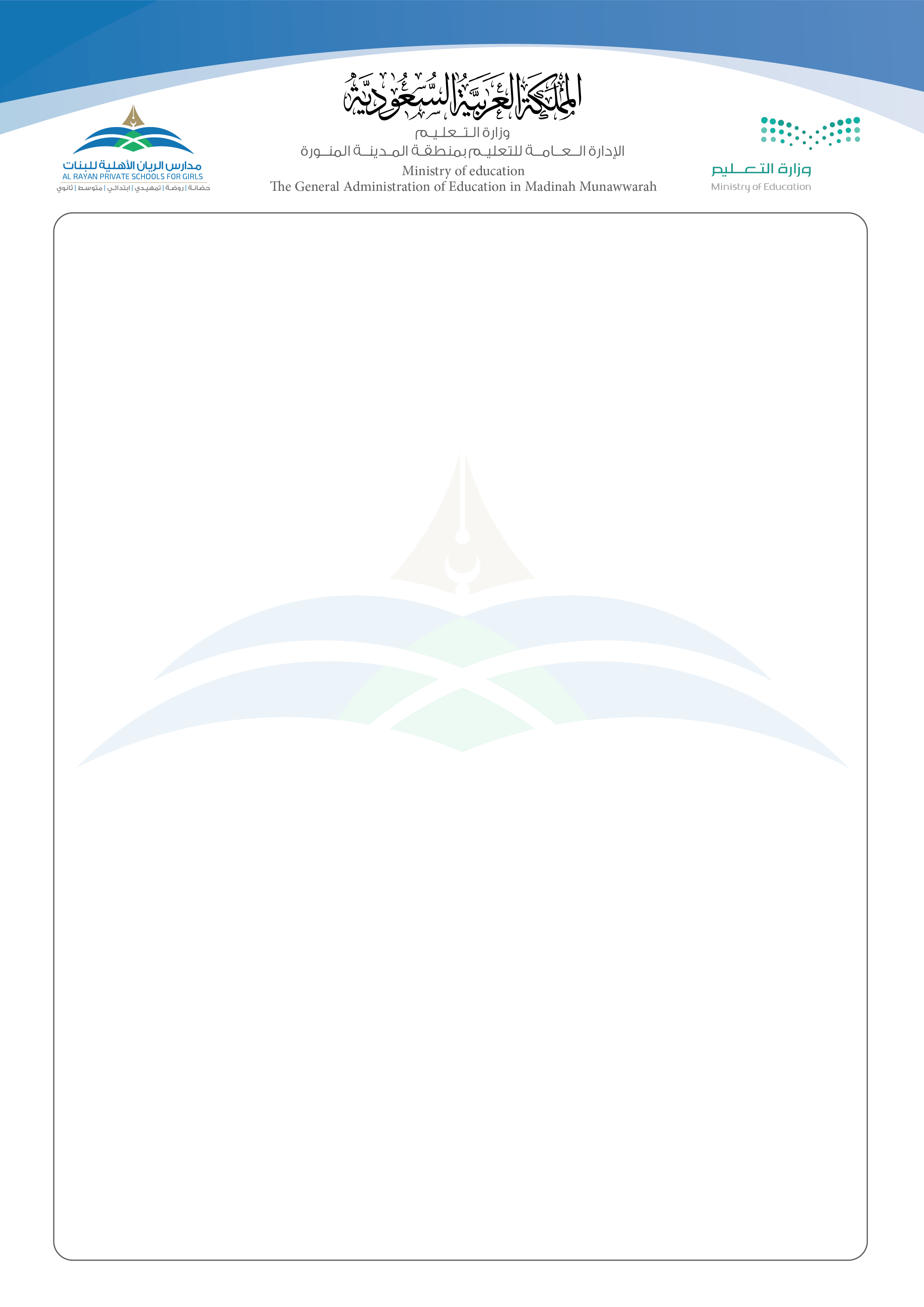 أسئلة الاختبار التشخيصي لمادة الدراسات الاجتماعية للصف الأول متوسط الفصل الدراسي الأول للعام الدراسي 1445هـالاسم .....................................................الصف..............اختاري الإجابة الصحيحة مما يلي:1- من أقسام النظام السياسي................................2- تعد صناعة الأدوية من الصناعات...............................3- يقصد بـ .....................تعني المعاونة في تحمل أعباء الحكم:4- عدد كواكب المجموعة الشمسية.......................كواكب:5- نجم كروي غازي يشع ضوءاً وحرارةً...................................:6- تمثل الأرض المرتبة .....................من حيث الحجم:7- عدد خطوط الطول ...................خطاً:8- دوائر العرض تفيد في تحديد.............................:9- دائرة السرطان درجتها 23،5 ...................خط الاستواء:10- يحل فصل الشتاء في شمال الكرة الأرضية يوم 22 ديسمبر عندما تكون الشمس عمودية على مدار:11- يبلغ عدد قارات العالم ..................قارات:12- أصغر المحيطات مساحة المحيط.......................: 13- تقع المملكة العربية السعودية في الركن ......................................من قارة آسيا.14- يقع نهر النيل في ........................15- يقصد ببلاد الرافدين ..............................16- يحيط بالمملكة العربية السعودية ..........دول عربية.17- مساحة المملكة العربية السعودية بالنسبة لشبة الجزيرة العربية................18- يحد المملكة العربية السعودية غربا............................19- الخط الرئيس في دوائر العرض..............................20- نطلق على تاريخ الدولة السعودية الأولى بانه ..........................................ــــــــــــــــــــــــــــــــــــــــــــــــــــــــــــــــــــــــــــــــــــــــــــــــــــــــــــــــــــــانتهت الأسئلةمعلمة المادة أ- منى الجهنيأ- البريدب- الجيشج- الخلافةد- العسسأ- الغذائيةب- الكيمائيةج- الزجاجيةد- المعدنيةأ- الوزارةب- البيعةج- الخلافةج- الديوانأ- ستب- سبعج- ثماند- تسعأ- الكواكبب- المذنباتج- القمرد- الشمسأ- الثالثة ب- الرابعةج- الخامسةد- السادسةأ- 340ب- 350ج- 360د- 370أ- الزمنب- الدولج- المناطق الحراريةد خط جرينتشأ- شمالب- جنوبج- شرقد- غربأ- السرطانب- الاستواءج- الجديد- القطب الجنوبيأ- ستب- سبعج- ثماند- تسعأ- الهنديب- الأطلسيج- المتجمد الجنوبيد- المتجمد الشماليأ- الشمال الشرقيب- الجنوب الغربيج- الشمال الغربيالجنوب الشرقيأ- مصرب- المغربج- العراقد- سورياأ- سورياب- مصرج- العراقد- فلسطينأ- 6ب- 7ج- 8د- 9أ- الربعب- الثلثج- النصفد- الخُمسأ- الخليج العربيب- البحر الأحمرج- الأردن د- الكويتأ- خط جرينتشب- دائرة الاستواءج- مدار الجديد- مدار السرطان أ- عهدب- مدةج- فترةد- عصر